Týdenní plán: 6.4. – 10.4.				                ročník: 4.PředmětUčebnice, PS, PLDomácí úkolyČeský jazykDokončit úkoly z přecházejících týdnů – pokud vám něco chybíVideohovor – Po – 14:00 – slovesa – připravit kartičky číslo jednotné,                                                množné, čísla 1,2,3                       Pá – 14:00 – slovesa, slovní druhy – kartičky 1-10PL ErbenAnglický jazykPL - VelikonoceVlastivědaPřírodovědaDokončit úkoly z přecházejících týdnů – pokud vám něco chybíPL – Velikonoce, osmisměrkaMatematikaDokončit úkoly z přecházejících týdnů – pokud vám něco chybíVideohovor – Stř. – 14:00 – čísla do milionu, fixa(silnější), papírPL – velikonoční počítáníVelikonoční soutěž „Vajíčko 100x jinak“. Můžete – malovat, vyrábět, vařit, péct, napsat básničku, pohádku ……. fantazii se meze nekladou 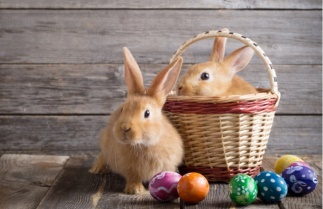 Nafoťte, naskenujte a pošlete na email, na WhatsApp ….. Virtuální výstavu najdete po Velikonocích na stránkách naší třídy.Já vám posílám – matematické vajíčko – tangram. Rozstříhejte a zkuste stavět – opět můžete posílat fotky  Krásné Velikonoce ……Velikonoční soutěž „Vajíčko 100x jinak“. Můžete – malovat, vyrábět, vařit, péct, napsat básničku, pohádku ……. fantazii se meze nekladou Nafoťte, naskenujte a pošlete na email, na WhatsApp ….. Virtuální výstavu najdete po Velikonocích na stránkách naší třídy.Já vám posílám – matematické vajíčko – tangram. Rozstříhejte a zkuste stavět – opět můžete posílat fotky  Krásné Velikonoce ……Velikonoční soutěž „Vajíčko 100x jinak“. Můžete – malovat, vyrábět, vařit, péct, napsat básničku, pohádku ……. fantazii se meze nekladou Nafoťte, naskenujte a pošlete na email, na WhatsApp ….. Virtuální výstavu najdete po Velikonocích na stránkách naší třídy.Já vám posílám – matematické vajíčko – tangram. Rozstříhejte a zkuste stavět – opět můžete posílat fotky  Krásné Velikonoce ……Milí čtvrťáci, jste šikulky a chválím vás za „domácí výuku“.    .  Připomínám čtenářský deník. Vážení rodiče, nabízím možnost „bezkontaktního“ poskytnutí zpětné vazby – naskenujte domácí práci vašich dětí a pošlete na email lucasweet@seznam.cz. Opravím a pošlu zpět. Pracovní listy neskenujte podepsané je vhoďte do schránky školy – zkontroluji a vložím do portfolia.Milí čtvrťáci, jste šikulky a chválím vás za „domácí výuku“.    .  Připomínám čtenářský deník. Vážení rodiče, nabízím možnost „bezkontaktního“ poskytnutí zpětné vazby – naskenujte domácí práci vašich dětí a pošlete na email lucasweet@seznam.cz. Opravím a pošlu zpět. Pracovní listy neskenujte podepsané je vhoďte do schránky školy – zkontroluji a vložím do portfolia.Milí čtvrťáci, jste šikulky a chválím vás za „domácí výuku“.    .  Připomínám čtenářský deník. Vážení rodiče, nabízím možnost „bezkontaktního“ poskytnutí zpětné vazby – naskenujte domácí práci vašich dětí a pošlete na email lucasweet@seznam.cz. Opravím a pošlu zpět. Pracovní listy neskenujte podepsané je vhoďte do schránky školy – zkontroluji a vložím do portfolia.